Application for Renewal of Agent’s LicenseRevalidación de una Licencia de Agente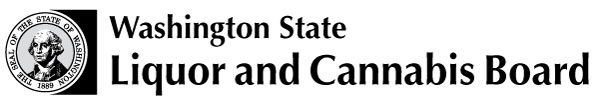 Licensing and RegulationPara uso AdministrativoPO Box 3724Date: Seattle, WA 98124-3724Check No.:Teléfono: 360-664-1600Amount Rec’d:Fax: 360-664-4054Rec’d by:www.lcb.wa.gov Información del Procesamiento de SolicitudInformación del Procesamiento de SolicitudLa tarifa anual es de $25 por cada agente. Las licencias vencen el 30 de junio de cada año.Haga su cheque bancario a favor de WSLCB y envíelo por correo a la dirección de arriba.Espere 14 días hábiles para el procesamiento.Este formulario se utiliza solo para revalidar la licencia de un agente. Una persona solicitando una nueva licencia debe usar la solicitud de Licencia de Agente disponible en el sitio web de WSLCB. Si tiene alguna pregunta o necesita ayuda, llame al (360) 664-1600. Para Ser Completado por la Compañía SolicitantePara Ser Completado por la Compañía SolicitantePara Ser Completado por la Compañía SolicitanteNombre Legal y Completo de la Compañía o Corporación Representada por el Agente(s)Nombre Legal y Completo de la Compañía o Corporación Representada por el Agente(s)Licencia de la CompañíaDirección de la Compañía (Calle o Ruta, Ciudad, Estado, Código Postal)Dirección de la Compañía (Calle o Ruta, Ciudad, Estado, Código Postal)Teléfono(     ) -     -     Firma AutorizadaNombre EscritoNombre EscritoCorreo Electrónico Correo Electrónico Correo Electrónico Escriba la Lista de Agentes en Orden Alfabético y Empezando por el Apellido Escriba la Lista de Agentes en Orden Alfabético y Empezando por el Apellido Escriba la Lista de Agentes en Orden Alfabético y Empezando por el Apellido Escriba la Lista de Agentes en Orden Alfabético y Empezando por el Apellido Nombre del AgenteDirección Comercial del AgenteDirección Comercial del AgenteTeléfono(     ) -     -     (     ) -     -     (     ) -     -     (     ) -     -     (     ) -     -     (     ) -     -     (     ) -     -     (     ) -     -     (     ) -     -     (     ) -     -     Escriba la Lista de Agentes en Orden Alfabético y Empezando por el Apellido Escriba la Lista de Agentes en Orden Alfabético y Empezando por el Apellido Escriba la Lista de Agentes en Orden Alfabético y Empezando por el Apellido Escriba la Lista de Agentes en Orden Alfabético y Empezando por el Apellido Nombre del AgenteNombre del AgenteDirección Comercial del AgenteTeléfono(     ) -     -     (     ) -     -     (     ) -     -     (     ) -     -     (     ) -     -     (     ) -     -     (     ) -     -     (     ) -     -     (     ) -     -     (     ) -     -     (     ) -     -     (     ) -     -     (     ) -     -     (     ) -     -     (     ) -     -     (     ) -     -     (     ) -     -     (     ) -     -     (     ) -     -     (     ) -     -     (     ) -     -     (     ) -     -     (     ) -     -      